         2   4   6   8  10 12 14 16 18 20 22.24.26.28.30.32.34.36.38.40.   44       48      52      56      60       64      68      72      76       80      84       88      92      96         2   4   6   8  10 12 14 16 18 20 22.24.26.28.30.32.34.36.38.40.   44       48      52      56      60       64       68      72      76       80      84       88      92      96         2   4   6   8  10 12 14 16 18 20 22.24.26.28.30.32.34.36.38.40.   44       48      52      56      60       64      68      72      76       80      84       88      92      96         2   4   6   8  10 12 14 16 18 20 22.24.26.28.30.32.34.36.38.40.   44       48      52      56      60       64      68      72      76       80      84       88      92      96         2   4   6   8  10 12 14 16 18 20 22.24.26.28.30.32.34.36.38.40.   44       48      52      56      60       64      68      72      76       80      84       88      92      96         2   4   6   8  10 12 14 16 18 20 22.24.26.28.30.32.34.36.38.40.   44       48      52      56      60       64      68      72      76       80      84       88      92      96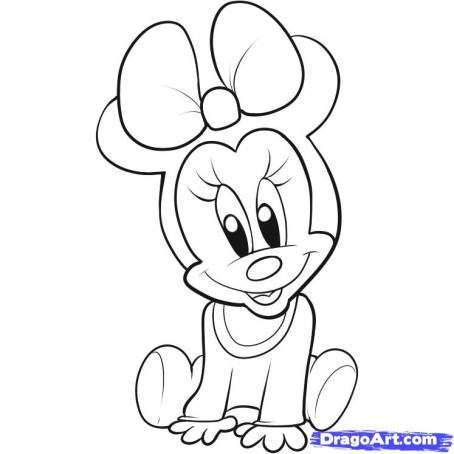 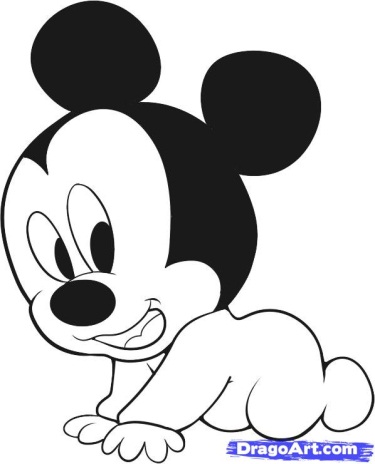 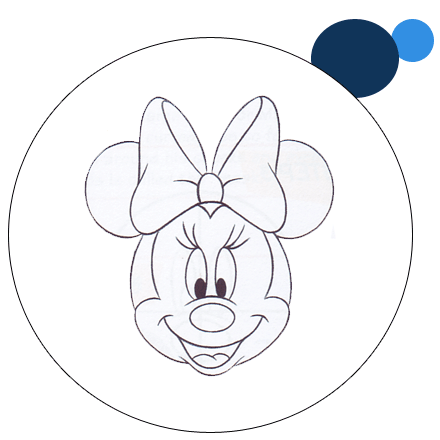 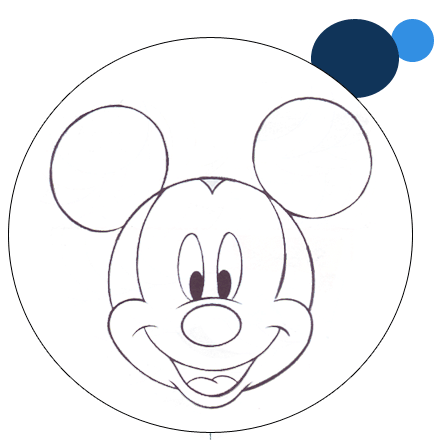 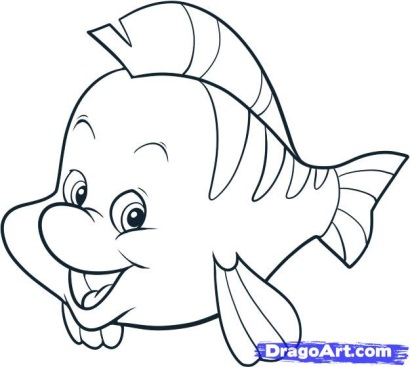 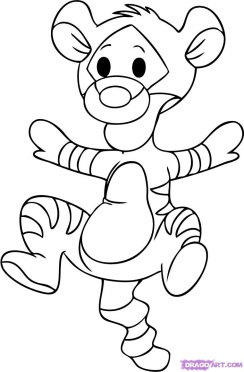 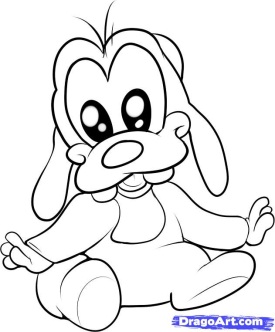 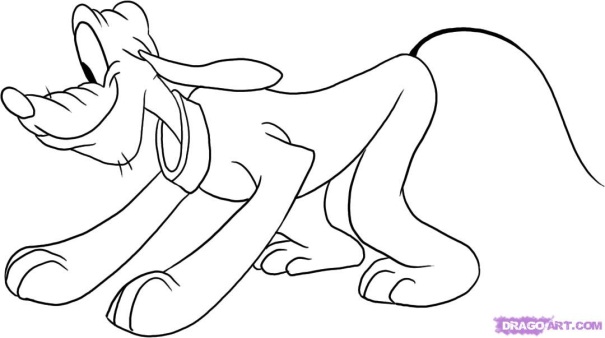 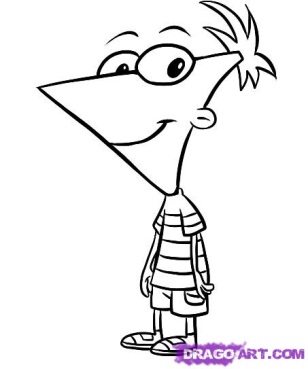 URL: http://www.dragoart.com/disney-c292-1.htm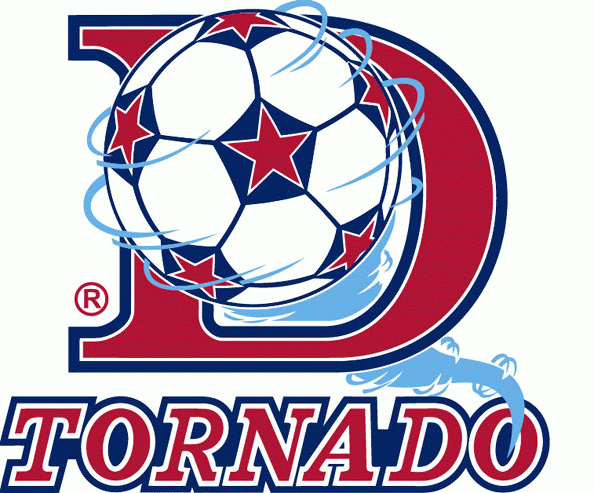 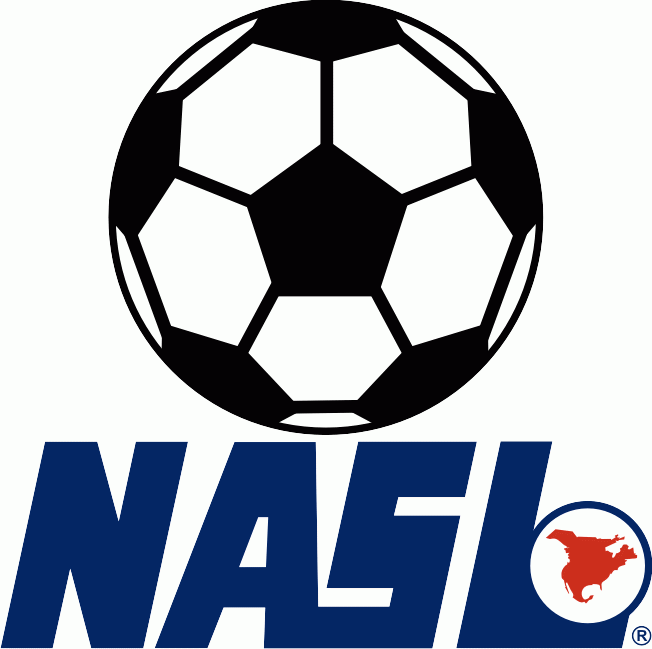 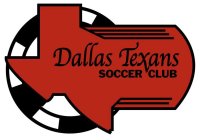 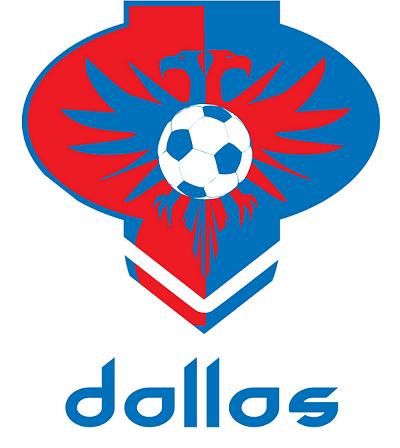 6462605856545250484644424038363432302826242220181614121086420646462626060585856565454525250504848464644444242404038383636343432323030282826262424222220201818161614141212101088664422064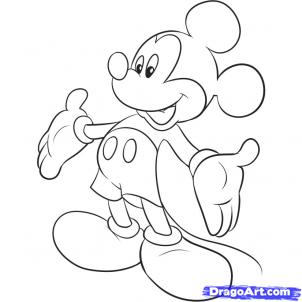 6260585654525048464442403836343230282624222018161412108642064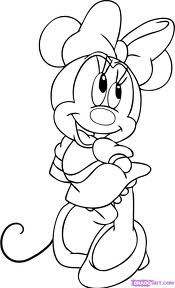 6260585654525048464442403836343230282624222018161412108642064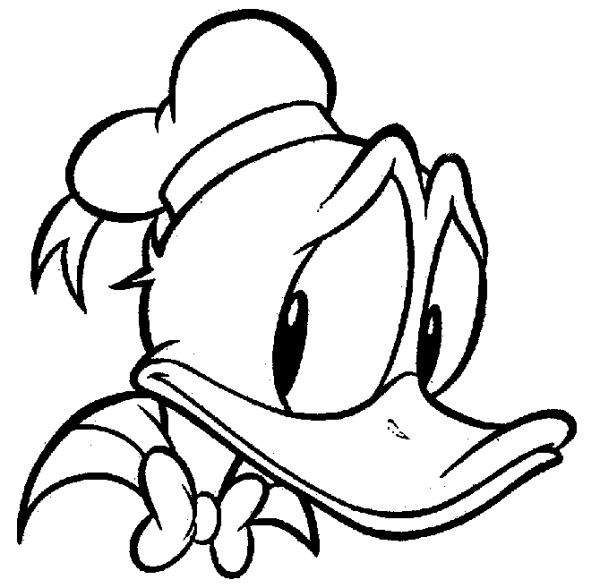 6260585654525048464442403836343230282624222018161412108642064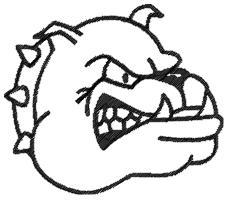 62605856545250484644424038363432302826242220181614121086420